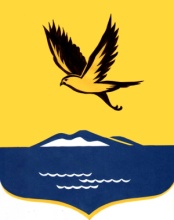                КАРАР                                                                         РЕШЕНИЕ«28» декабрь 2018 года                    № 27-50-3       «28» декабря 2018 годаОб утверждении Дополнительного соглашения к Соглашению между органами местного самоуправления муниципального района Кигинский район Республики Башкортостан и сельского поселения Верхнекигинский сельсовет муниципального района Кигинский  район Республики БашкортостанСовет  сельского поселения Верхнекигинский сельсовет муниципального района Кигинский район  Республики Башкортостан  Р Е Ш И Л:1. Утвердить Дополнительное соглашение к Соглашению от 29 декабря 2014 года № 3-30-3/3 между органами местного самоуправления муниципального района Кигинский район Республики Башкортостан и сельского поселения Верхнекигинский сельсовет муниципального района Кигинский  район Республики Башкортостан  о передаче сельскому поселению части полномочий муниципального района, согласно приложению.2.Настоящее Решение разместить на официальном сайте Администрации сельского поселения Верхнекигинский сельсовет муниципального района Кигинский район Республики Башкортостан http://vkigi.ru. Глава сельского поселенияВерхнекигинский  сельсовет                                                   Н.А. Шамиев               Дополнительное соглашение к Соглашениюмежду органами местного самоуправления муниципального района Кигинский район Республики Башкортостан и сельского поселения Верхнекигинский сельсовет муниципального района Кигинский район Республики Башкортостан о передаче сельскому поселению чести полномочий муниципального района  Совет муниципального района Кигинский район Республики Башкортостан, именуемый в дальнейшем Район, в лице председателя Совета муниципального района Кигинский район Республики Башкортостан Нутфуллина Азата Саматовича, действующего на основании Устава, с одной стороны, и Совет сельского поселения Верхнекигинский сельсовет муниципального района Кигинский район Республики Башкортостан, именуемый в дальнейшем Поселение, в лице главы сельского поселения Верхнекигинский сельсовет муниципального района Кигинский район Республики Башкортостан  Шамиева Натика Арзумановича действующего на основании Устава, с другой стороны, заключили настоящее Дополнительное соглашение о нижеследующем:1.Внести в Соглашение от «29» декабря 2014 года № 3-30-3/3 следующие изменения:1.1.Пункт 1.3. изложить в следующей редакции:«1.3. Указанные в статье 1.2. настоящего Соглашения полномочия передаются на срок 31 декабря 2019 года».1.2.  Пункт 7.1. изложить в следующей редакции «7.1.Настоящее соглашение вступает в силу с 01 января 2019 года, но не ранее его утверждения решениями Совета муниципального района Кигинский район Республики Башкортостан и действует по 31 декабря 2019 года».2. Во всем остальном, что не предусмотрено настоящим Дополнительным соглашением, действуют условия Соглашения от «29» декабря 2014 года                № 3-30-3/3.3. Настоящее Дополнительное соглашение составлено в двух экземплярах, имеющих одинаковую юридическую силу, по одному для каждой из Сторон.Приложениек решению Совета сельского поселения  Верхнекигинский сельсовет муниципального района Кигинский районРеспублики Башкортостанот 28.12. 2018 года № 27-50-3Совет муниципального района Кигинский район      Республики БашкортостанПредседатель Совета          муниципального районаКигинский район         Республики Башкортостан         _______________А.С. Нутфуллин     М.П.Совет сельского поселения  Верхнекигинский сельсовет  муниципального района  Кигинский район Республики БашкортостанГлава сельского поселенияВерхнекигинский сельсоветмуниципального района Кигинскийрайон Республики Башкортостан_______________ Н.А. ШамиевМ.П.